Молодёжная политикаНи для кого не секрет, что молодежь на сегодня – это завтрашний день нашей страны, будущее нации. Именно поэтому на всех уровнях власти ее развитию, поддержке уделяется такое большое внимание. Большое внимание молодежи уделяется и на территории сельского поселения Маядыковский сельсовет муниципального района Бирский район Республики Башкортостан.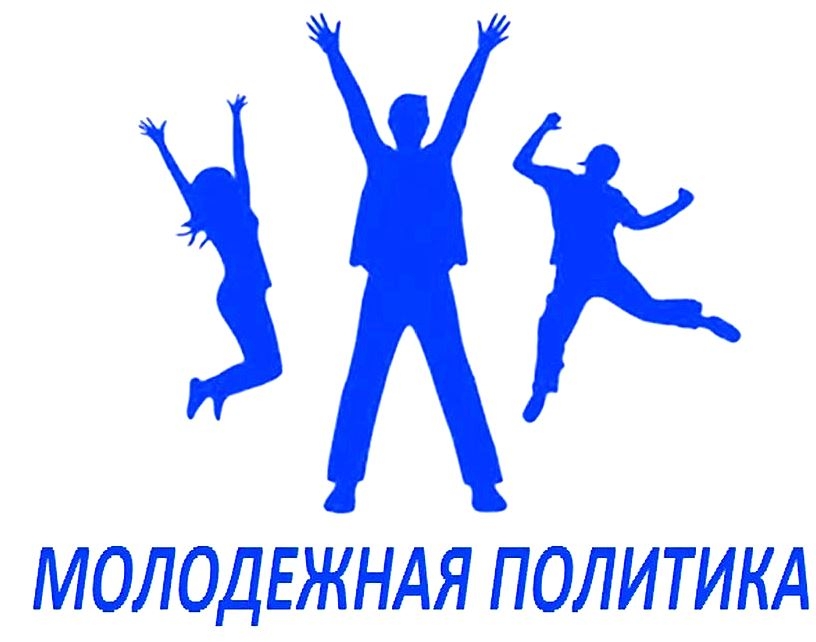 Герой 21 века – молодой человек, образованный, целеустремленный, спортивный, осознающий ответственность за будущее и уважающий прошлое своего народа. Нам очень хочется видеть Маядыковскую молодежь именно такой. И, к счастью, такие примеры у нас есть.Молодежь сельского поселения уверенно заявляет о себе во всех сферах жизни района. Успешные спортсмены, юные таланты, отличники учебы, набирающие хорошие баллы на ЕГЭ. Активисты-общественники, без которых не проходили бы многие мероприятия, волонтеры, которые бескорыстно работают, чтобы помочь людям.В сельском поселении Маядыковский сельсовет по данным статистики на начало 2023 года население в возрасте от 14 до 17 лет – 46 человек, в возрасте от 17 до 35  лет 204 человека.В учреждении культуры создаются все условия для творческого развития молодёжи: при учреждении культуры досугового типа работает  4 клубных формирования различной направленности, в них участников 25 человек.Основными направлениями молодёжной политики являются:Активизация работы по духовно-нравственному, гражданско-правовому и патриотическому воспитанию молодежи;Укрепление межведомственного сотрудничества по реализации молодежной политики в сельском поселении;Формирование молодежных советов;Развитие детского и молодежного общественного движения в сельском поселении;Активизация работы по созданию клубов молодой семьи на территории сельского поселения;Реализация районных этапов областных проектов, конкурсов и фестивалей;Участие молодежи сельского поселения в районных мероприятиях;Создание условий для интеллектуального, духовного физического развития молодежи;Повышение количественного охвата молодежи.Категории “Группы риска” среди молодежи.1.Выходцы из неблагополучных ,социально-дезориентированных семей, с низким социально-экономическим статусом.2.Лица с недостаточным интеллектуальным уровнем.3.”Золотая молодежь”, склонная к безнаказанности и вседозволенности экстремальному досугу.4.Лица склонные к девиациям(алкоголизм, наркомания, физическое и морально-нравственное насилие.)5.Члены экстремистских политических, религиозных организаций ,движений, сект.6.Дети ,подростки ,молодежь имеющая склонность к агрессии.7.Носители молодежных субкультур, участники неформальных объединений.